                                            Технология приготовления салата ( винегрет овощной ).Сваренные картофель, морковь, свеклу очистить от кожицы и нарезать      тонкими ломтиками (толщина 1,5 – 2 мм ). Промытые и очищенные       огурцы нарезать тонкими ломтиками, квашенную капусту отжать, лук      нашинковать. Соединить овощи, посолить, заправить растительным маслом ( свеклу      отдельно ).Винегрет уложить горкой в салатник, посыпать зеленью, украсить      овощами.                                              Технологическая карта                                                          Винегрет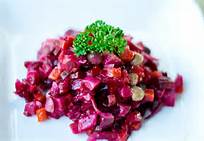     Наименование        продуктаМасса, г        Последовательность                                  приготовленияПосуда и инвентарь          Свекла   46Сварить, остудить, очистить, нарезать мелкими кубикамиКастрюля, нож, разделочная доска       Картофель   50Сварить, остудить, очистить, нарезать мелкими кубикамиКастрюля, нож, разделочная доска        Морковь   20Сварить, остудить, очистить, нарезать мелкими кубикамиКастрюля, нож, разделочная доска  Огурцы соленые   30Нарезать мелкими кубикамиНож, разделочная доскаКапуста квашеная   40Перебрать, нашинковать крупные кускиНож, разделочная доскаЛук репчатый   40Очистить, мелко нарезатьНож, разделочная доска         Зелень   10Мелко нарезатьНож, разделочная доскаМасло растительное   30Смешать все продукты и заправить масломСтоловая ложка, миска